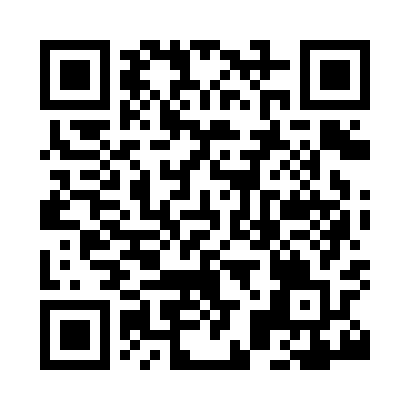 Prayer times for Alsholt, UKWed 1 May 2024 - Fri 31 May 2024High Latitude Method: Angle Based RulePrayer Calculation Method: Islamic Society of North AmericaAsar Calculation Method: HanafiPrayer times provided by https://www.salahtimes.comDateDayFajrSunriseDhuhrAsrMaghribIsha1Wed3:505:451:106:168:3510:312Thu3:475:431:106:178:3710:333Fri3:445:411:096:188:3910:364Sat3:425:391:096:198:4010:395Sun3:395:381:096:208:4210:416Mon3:365:361:096:218:4310:447Tue3:335:341:096:228:4510:478Wed3:305:331:096:238:4610:499Thu3:275:311:096:248:4810:5210Fri3:255:291:096:258:5010:5511Sat3:225:281:096:268:5110:5812Sun3:195:261:096:278:5311:0013Mon3:175:251:096:288:5411:0214Tue3:165:231:096:298:5611:0215Wed3:165:221:096:308:5711:0316Thu3:155:201:096:308:5811:0417Fri3:145:191:096:319:0011:0518Sat3:135:171:096:329:0111:0519Sun3:135:161:096:339:0311:0620Mon3:125:151:096:349:0411:0721Tue3:125:141:096:359:0511:0822Wed3:115:121:096:359:0711:0823Thu3:105:111:096:369:0811:0924Fri3:105:101:106:379:0911:1025Sat3:095:091:106:389:1111:1026Sun3:095:081:106:389:1211:1127Mon3:095:071:106:399:1311:1228Tue3:085:061:106:409:1411:1229Wed3:085:051:106:409:1611:1330Thu3:075:041:106:419:1711:1431Fri3:075:031:106:429:1811:14